平成27年度※価格は全て税抜き表示となっております。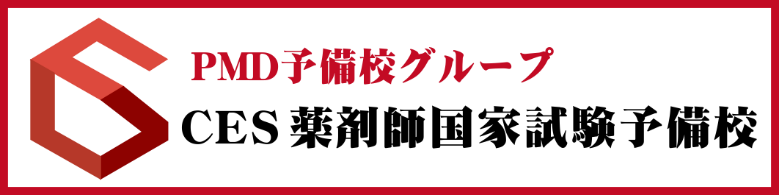 コース通年ゼミコース通年ゼミコース半期ゼミコース半期ゼミコース募集定員最大16名最大16名最大16名最大16名受講期間平成27年6月1日第101回薬剤師国家試験前日平成27年6月1日第101回薬剤師国家試験前日平成27年9月1日第101回薬剤師国家試験前日平成27年9月1日第101回薬剤師国家試験前日学　　費（一　般）入学金100,000円入学金100,000円学　　費（一　般）教材費100,000円教材費100,000円学　　費（一　般）授業料1,400,000円授業料1,100,000円学　　費（一　般）【授業】1コマ90分×週12コマ（12科目）●確認テスト（毎コマ後）　●オリジナル模試（年3回）●全国統一模試（年3回）　●過去問演習（毎週土曜）【授業】1コマ90分×週12コマ（12科目）●確認テスト（毎コマ後）　●オリジナル模試（年3回）●全国統一模試（年3回）　●過去問演習（毎週土曜）【授業】1コマ90分×週12コマ（12科目）●確認テスト（毎コマ後）　●オリジナル模試（年3回）●全国統一模試（年3回）　●過去問演習（毎週土曜）【授業】1コマ90分×週12コマ（12科目）●確認テスト（毎コマ後）　●オリジナル模試（年3回）●全国統一模試（年3回）　●過去問演習（毎週土曜）学　　費（一　般）合　計1,600,000円合　計1,300,000円学　　費（A特待）入学金免除入学金免除学　　費（A特待）教材費100,000円教材費100,000円学　　費（A特待）授業料800,000円授業料700,000円学　　費（A特待）合　　計900,000円合　　計800,000円学　　費（B特待）入学金免除入学金免除学　　費（B特待）教材費100,000円教材費100,000円学　　費（B特待）授業料1,000,000円授業料900,000円学　　費（B特待）合　　計1,100,000円合　　計1,000,000円